Емельяненко Н.Ю. 229-309-547Приложение 3.Лента времени.	Лента времени располагается на стене кабинета в натуральную величину (примерно 5 метров в длину). Под ней располагаются 2 реечки, обозначая первую половину века и вторую половину века. Учащиеся, работая с Лентой времени, выставляют карточки с датами, определяя век и его половину.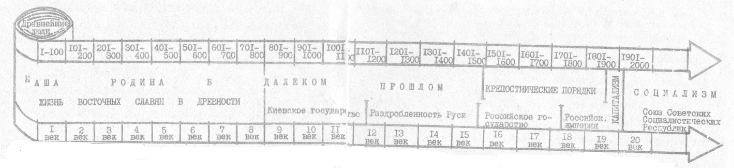 Емельяненко Н.Ю. 229-309-547Приложение 3(продолжение)1237 год1380 год